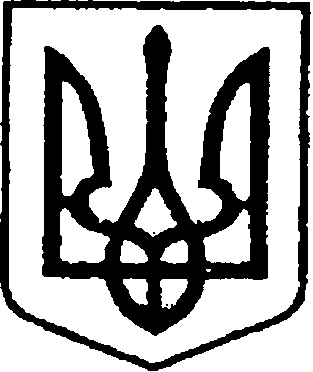 УКРАЇНАЧЕРНІГІВСЬКА ОБЛАСТЬМІСТО НІЖИНМ І С Ь К И Й  Г О Л О В А  Р О З П О Р Я Д Ж Е Н Н Явід 27 листопада 2018 р.			м. Ніжин				№ 290 Про відзначення 200-річного ювілею П.О.Куліша	Відповідно до статей  42, 59, 73  Закону України «Про місцеве самоврядування в Україні», Регламенту виконавчого комітету Ніжинської міської ради Чернігівської області VII скликання, затвердженим рішенням виконавчого комітету Ніжинської  міської ради від 11.08.2016  № 220, на виконання Постанови Верховної Ради України № 2465-VIII від 19 червня 2018 року  «Про підготовку та відзначення 200-річчя від дня народження Пантелеймона Олександровича Куліша» та з метою гідного вшанування з нагоди  200-річного ювілею видатного українського письменника, перекладача, поета, філософа, громадського та суспільного діяча П.О.Куліша:Затвердити склад організаційного комітету з підготовки та відзначення 200-річного ювілею П.О.Куліша  (додається).  Управлінню культури і туризму Ніжинської міської ради (Бассак Т.Ф.)  в місячний строк з дня утворення зазначеного організаційного комітету розробити та затвердити план заходів щодо підготовки та відзначення на загальноміському  рівні 200-річчя з дня народження П.О.Куліша .Посадовим особам виконавчих органів міської ради, виконавчих органів виконавчого комітету міської ради, керівникам комунальних підприємств, закладів та установ у межах компетенції та чинного законодавства України, всебічно сприяти діяльності організаційного комітету.Начальнику управління культури і туризму Ніжинської міської ради Бассак Т.Ф.  забезпечити оприлюднення даного розпорядження на сайті міської ради протягом п’яти робочих днів з дня його підписання.   Контроль за виконанням розпорядження покласти на заступника міського голови з питань діяльності виконавчих органів ради Алєксєєнка І.В.Міський голова                                             		                   А. ЛІННИК              							  Затверджено			 розпорядження міського голови                                                                                  від 27 листопада  2018р. № 290Склад організаційного комітету з підготовки та відзначення 200-річного ювілею П.О.КулішаАлєксєєнко І.В.	заступник міського голови, 	голова організаційного комітетуЗозуля С.Ю.		старший науковий співробітник  відділу історичного пам'яткознавства, керівник Північно-Східного регіонального відділення  Центру пам’яткознавства НАН України і УТОПІК, позаштатний радник міського голови, заступник організаційного комітетуКотляр Я.В. 	головний спеціаліст управління культури і туризму, секретар організаційного комітетуЧлени організаційного комітету:Бассак Т.Ф.		начальник управління культури і туризму Ніжинської міської ради Величко Л. М.   	заступник Голови громадської ради при  виконавчому комітеті Ніжинської міської ради (за згодою)   Ворона Д. П.	начальник відділу інвестиційної діяльності та      розвитку     інфраструктури виконавчого комітету  Ніжинської міської радиДорохін В.Г. 	директор КВНЗ «Ніжинський коледж культури і   мистецтв імені М.Заньковецької»,                                              голова Громадської ради (за згодою)Дудченко Г.М. 	директор  Ніжинського краєзнавчого музею імені Івана СпаськогоЄкименко О.Є.	директор Ніжинської міської централізованої бібліотечної системиКичко В.М.			        головний редактор газети «Вісті»Копиця Н.М.                          Голова благодійного фонду «Копиця»,  депутат                                                 Чернігівської обласної  ради (за згодою)Крапив’янський С.М.	начальник управління освіти Ніжинської міської радиКущенко Н.А. 	голова Ніжинської гільдії митців, народний майстер образотворчого та декоративно-прикладного мистецтва  міста Ніжина (за згодою)Луняк Є.М. 	завідувач  кафедри історії України історико-юридичного факультету Ніжинського державного університету імені Миколи Гоголя (за згодою)Мартиненко В.В.	декан історико-юридичного факультету Ніжинського державного університету імені Миколи Гоголя (за згодою)Мироненко В. Б.    	начальник відділу містобудування та архітектури виконавчого комітету Ніжинської міської радиМорозов О.С.	директор бібліотеки Ніжинського державного                                        університету ім. М.Гоголя, завідувач  Музею                                          рідкісної книги бібліотеки Ніжинського                                          державного університету ім. М.Гоголя (за згодою)Самойленко О.Г. 	ректор Ніжинського державного університету 			         імені М.Гоголя (за згодою)Сімкіна О.В.	головний спеціаліст управління культури і туризму Ніжинської міської радиШведун А.С. 	начальник відділу інформаційно-аналітичної роботи та комунікацій з громадськістю виконавчого комітету Ніжинської міської радиШкурко М.П.	громадський діяч, директор Ніжинської міськрайонної благодійної організації «Благодійний фонд «Ніжен» (за згодою)Візують:Начальник управління культуриі туризму Ніжинської міської ради				         Т.БАССАКЗаступник міського голови						І.АЛЄКСЄЄНКОКеруючий справами виконавчогокомітету Ніжинської міської ради					С. КОЛЕСНИК Начальник відділу юридично-кадровогозабезпечення								В.ЛЕГА